 I. TRẮC NGHIỆM (4 điểm)Học sinh chọn phương án trả lời bằng cách tô vào đáp án đúng trong phiếu trả lời trắc nghiệm (mỗi câu đúng được 0,25 điểm):Câu 1. Muốn xác định phương hướng trên bản đồ cần phải dựa vào	A. các đường kinh, vĩ tuyến.	B. các mũi tên chỉ hướng.	C. mép bên trái tờ bản đồ.	D. bảng chú giải, tỉ lệ bản đồ.Câu 2. Hiện tượng, quá trình nào sau đây các em sẽ được tìm hiểu trong phân môn Địa lí 6?	A. Sự biến dạng của lo xo.	B. Sự lớn lên của cơ thể sinh vật.	C. Hiện tượng các mùa.	D. Sự chuyển hoá năng lượng trong các chất.Câu 3. Kinh tuyến đối diện với kinh tuyến gốc là kinh tuyến	A. 1800.	B. 00.	C. 900.	D. 600.Câu 4. Lịch sử được hiểu là tất cả những gì	A. đã xảy ra trong quá khứ.	B. đã và đang diễn ra trong đời sống.	C. đang diễn ra ở hiện tại.	D. sẽ xảy ra trong tương lai.Câu 5. Có bản đồ không thể hiện các đường kinh tuyến và vĩ tuyến thì chúng ta dựa vào mũi tên chỉ hướng nào sau đây?	A. Hướng Nam.	B. Hướng Tây.	C. Hướng Đông.	D. Hướng Bắc.Câu 6. Ý nào dưới đây không phản ánh đúng ý nghĩa của việc học lịch sử?	A. Biết được chu kì chuyển động của các thiên thể trong vũ trụ.	B. Đúc kết được những bài học kinh nghiệm của quá khứ phục vụ cho hiện tại.	C. Biết được cội nguồn của bản thân, gia đình, dòng họ và dân tộc.	D. Biết được quá trình hình thành và phát triển của mỗi ngành, mỗi lĩnh vực.Câu 7. Con người sáng tạo ra các loại lịch dựa trên cơ sở nào dưới đây?	A. Các hiện tượng tự nhiên như mưa, gió, sấm, chớp,...	B. Sự di chuyển của Mặt Trăng quanh Trái Đất và Trái Đất quanh Mặt Trời.	C. Sự lên, xuống của thuỷ triều.	D. Các câu ca dao, dân ca được truyền từ đời này sang đời khác.Câu 8. Theo Công lịch, 1000 năm được gọi là một	A. thập kỉ.	B. kỉ nguyên.	C. thiên niên kỉ.	D. thế kỉ.Câu 9. Tương truyền, năm đầu tiên của Công nguyên là năm	A. Đức Phật ra đời.	B. Chúa Giê-su ra đời.	C. loài vượn người xuất hiện.	D. Chúa Giê-su qua đời.Câu 10. Vĩ tuyến gốc là vĩ tuyến	A. 00.	B. 66033’.	C. 900.	D. 23027’.Câu 11. Học Địa lí giúp em:	A. Khám phá được tự nhiên, văn hóa, kinh tế nhiều nơi trên thế giới	B. Nắm vững công thức Hóa học	C. Tìm hiểu lịch sử của nhân loại.	D. Giải thích các hiện tượng vật lý.Câu 12. Tỉ lệ bản đồ chỉ rõ	A. khoảng cách thu nhỏ nhiều hay ít các đối tượng trên quả Địa cầu.	B. độ lớn của các đối tượng trên bản đồ so với ngoài thực địa.	C. mức độ thu nhỏ khoảng cách được vẽ trên bản đồ so với thực địa.	D. độ chính xác về vị trí các đối tượng trên bản đồ so với thực địa.Câu 13. Cách ngày nay khoảng 4 triệu năm, một nhánh của loài Vượn cổ đã tiến hóa thành	A. Người tối cổ.	                                      B. vượn người.	    C. Người hiện đại.	                                      D. Người tinh khôn.Câu 14. Tỉ lệ bản đồ nhỏ hơn 1 : 1 000.000 là những bản đồ có tỉ lệ	A. nhỏ.	B. lớn.	C. trung bình.	D. rất lớn.Câu 15. Quá trình tiến hóa từ vượn thành người diễn ra theo tiến trình nào sau đây?	A. Vượn người => người hiện đại => người tối cổ.	B. Người hiện đại => người tối cổ => vượn người.	C. Người tối cổ => người tinh khôn => vượn nhân hình.	D. Vượn người => người tối cổ => người tinh khôn.Câu 16. Tư liệu hiện vật là	A. những lời mô tả về các hiện vật của người xưa được lưu truyền lại.	B. bản ghi chép, nhật kí hành trình của các nhà thám hiểm trong quá khứ.	C. di tích, đồ vật… của người xưa còn được lưu giữ lại trong lòng đất hay trên mặt đất.	D. đồ dùng mà thầy cô giáo em sử dụng để dạy học.II. TỰ LUẬN (6,0 điểm)Câu 1 (1 điểm) : Cho biết nếu vẽ các đường kinh tuyến, vĩ tuyến cách nhau 10 thì trên quả Địa cầu có bao nhiêu kinh tuyến, vĩ tuyến?Câu 2 (1,5 điểm): Quan sát hình dưới đây ghi tọa độ địa lí của các điểm A, B, C.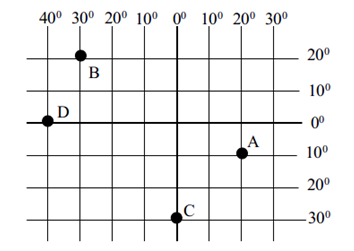 Câu 3 (0,5 điểm): Một bản đồ có tỉ lệ 1: 500.000, biết khoảng cách thực tế từ A đến B là 25 km. Tính khoảng cách trên bản đồ từ A đến B?Câu 4 (1,0 điểm): Các sự kiện dưới đây xảy ra cách năm 2022 khoảng bao nhiêu năm:+ Khoảng thiên niên kỉ III TCN, người Ai Cập đã biết làm ra lịch.+ Cuộc khởi nghĩa Hai Bà Trưng nổ ra năm 40.Câu 5 (1,5 điểm): Hãy kể những ngày nghỉ lễ theo âm lịch và dương lịch ở nước ta?Câu 6 (0,5 điểm):  Kể tên một số truyền thuyết có liên quan đến lịch sử mà em biết?------ HẾT ------UBND QUẬN LONG BIÊNTRƯỜNG THCS VIỆT HƯNG( MÃ ĐỀ 102)(Đề gồm 02 trang)ĐỀ KIỂM TRA GIỮA KỲ IMÔN: LỊCH SỬ VÀ ĐỊA LÍ  6Năm học: 2023-2024Thời gian làm bài: 60 phút                   Ngày kiểm tra: 25 /10/2023    